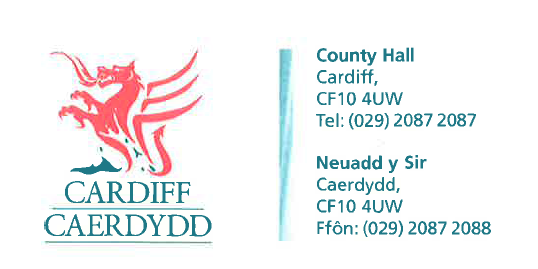 FOI Response Document FOI010086Thank you for your request under the Freedom of Information Act 2000 about Domestic Gas Boilder Installation received on 11th May 2017. RequestI should be grateful if you would provide me with the following information in respect of each domestic gas boiler installation reported to the Council's Building Control Department for the period from 1st January 2009 to 31st December 2011: Address where the boiler was installed Notification date of boiler installationFor the avoidance of doubt, I do not wish to be provided with the name of the householder where the boiler was installed. This request is made in keeping with the Competent Persons Scheme pursuant to the Building Regulations &c. (Amendment) Regulations 2012 (Statutory Instrument 2012 No. 3119) which amend The Building Regulations 2010 (Statutory Instrument 2010 No. 2214). As you will be aware, Regulation 13 of the 2012 Regulations require local authorities to store copies of notices and certificates relating to domestic gas boiler installations in a "retrievable form".We have considered your request and enclose the following information:The attached spreadsheet indicates the monthly number of records received in the period and the total number of records received. The overall total of records received during the period being 13,052.Please see FOI10086 Attachmen 1 of 1 for details.We have not provided any further information relating to names and addresses, this is deemed to be personal information and is withheld under Section 40(2) of the Freedom of Information Act, Personal Information, as the request is asking for third party data for which the requestor is not the data subject.Under section 16 of the Freedom of Information Act, Advise and Assist  we can confirm the following:-Registered installers as part of the Government’s Competent Person Scheme run by Gas Safe are obliged to submit details of each installation to Gas Safe, we in turn receive information from Gas Safe regarding each notification the information will typically include the name of the householder, the address where the installation took place and the date of the certificate. Gas Safe will hold all the primary records.If you have any queries or concerns, please do not hesitate to contact us.Please remember to quote the reference number above in any future communications. 